Géo9IMme WrightLes règles pour faire un bon graphique linéaireD’habitude on utilise un graphique linéaire pour représenter les données à travers les années.Écrivez un titre approprié en haut et au centre de la pageÉcrivez le titre en stylo 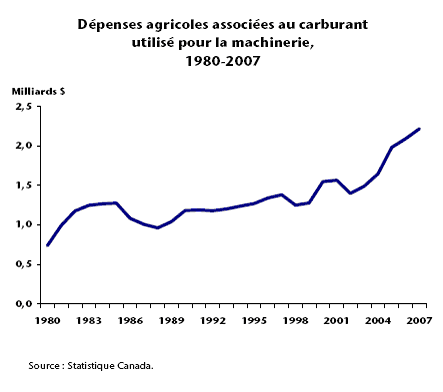 Soulignez le titre en rougeFaites le graphique en crayonÉcrivez le sous-titre des axes         horizontalement et en styloSoulignez les sous-titres en rougeÉtiquetez les axes à intervalles réguliersÉtiquetez les années sur la ligneFaites attention à la précision – utilisez une règleDéterminez une échelle logiqueReliez les points à la main (sans règle)